Exemples d'indicateurs explicites d’une opération de contrôle sur les activités réalisées chez l’employeurLes experts intègrent à ces documents les observations éventuelles de l’organisme de formation uniquement pour la formation faisant l’objet du contrôle pédagogique.Organisation d’un suivi pédagogiqueOrganisation d’un suivi pédagogiqueOrganisation d’un suivi pédagogiqueOrganisation d’un suivi pédagogiqueOrganisation d’un suivi pédagogiqueObservablesExemplesd’éléments d’appréciationSupportsConstatCommentairesIl existe un livret d’apprentissage reprenant les notes, les résultats obtenus dans les différentes disciplinesExistence d’un médiateur, …Échanges avec les apprentis, l’équipe pédagogique, les maîtresd’apprentissage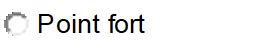 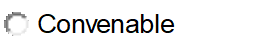 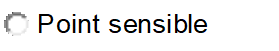 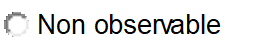 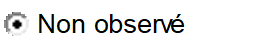 Expert Inspecteur (IEN ou IA-IPR) : Expert CPRE / CPNE :Expert Chambre Consulaire :Synthèse :Suivi des résultats de l’apprenti avec le maître d’apprentissageExistence d’un médiateur, …Échanges avec les apprentis, l’équipe pédagogique, les maîtresd’apprentissageExpert Inspecteur (IEN ou IA-IPR) : Expert CPRE / CPNE :Expert Chambre Consulaire :Synthèse :Existence d’un intranet / Plateforme d’échange d’informationsExistence d’un médiateur, …Échanges avec les apprentis, l’équipe pédagogique, les maîtresd’apprentissageExpert Inspecteur (IEN ou IA-IPR) : Expert CPRE / CPNE :Expert Chambre Consulaire :Synthèse :Le CFA a mis en place une procédure d’alerte sur les situations vécues par les apprentis en entrepriseExistence d’un médiateur, …Échanges avec les apprentis, l’équipe pédagogique, les maîtresd’apprentissageObservations éventuelles de l’organisme de formation contrôlé :Éventuelles recommandations pédagogiques :Éventuelles recommandations pédagogiques :Éventuelles recommandations pédagogiques :Éventuelles recommandations pédagogiques :Éventuelles recommandations pédagogiques :Équipements, locauxÉquipements, locauxÉquipements, locauxÉquipements, locauxÉquipements, locauxObservablesExemplesd’éléments d’appréciationSupportsConstatCommentairesLes ressources techniques, les équipementsTaille des locaux, des plateaux techniquesÉquipements pédagogiques disponiblesLogiciels installésConformité avec le guide d’équipements et préconisations du corps d’inspectionÉquipements de protection Individuelle (EPI),Équipements collectifs de Sécurité (ECS), …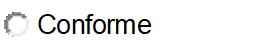 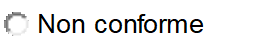 Expert Inspecteur (IEN ou IA-IPR) :pédagogiques, les plateaux techniques et lesTaille des locaux, des plateaux techniquesÉquipements pédagogiques disponiblesLogiciels installésConformité avec le guide d’équipements et préconisations du corps d’inspectionÉquipements de protection Individuelle (EPI),Équipements collectifs de Sécurité (ECS), …locaux sont en adéquation avec le référentiel etTaille des locaux, des plateaux techniquesÉquipements pédagogiques disponiblesLogiciels installésConformité avec le guide d’équipements et préconisations du corps d’inspectionÉquipements de protection Individuelle (EPI),Équipements collectifs de Sécurité (ECS), …Expert CPRE / CPNE :les objectifs de la formationTaille des locaux, des plateaux techniquesÉquipements pédagogiques disponiblesLogiciels installésConformité avec le guide d’équipements et préconisations du corps d’inspectionÉquipements de protection Individuelle (EPI),Équipements collectifs de Sécurité (ECS), …Taille des locaux, des plateaux techniquesÉquipements pédagogiques disponiblesLogiciels installésConformité avec le guide d’équipements et préconisations du corps d’inspectionÉquipements de protection Individuelle (EPI),Équipements collectifs de Sécurité (ECS), …Expert Chambre Consulaire :Des dispositions sont prises pour prévenir les risques en matière de santé et de sécurité des utilisateurs des équipements et des locaux.Taille des locaux, des plateaux techniquesÉquipements pédagogiques disponiblesLogiciels installésConformité avec le guide d’équipements et préconisations du corps d’inspectionÉquipements de protection Individuelle (EPI),Équipements collectifs de Sécurité (ECS), …Visite des locauxSynthèse :Le CFA s’assure de la disponibilité des ressources nécessaires à la mise en œuvre de laTaille des locaux, des plateaux techniquesÉquipements pédagogiques disponiblesLogiciels installésConformité avec le guide d’équipements et préconisations du corps d’inspectionÉquipements de protection Individuelle (EPI),Équipements collectifs de Sécurité (ECS), …Observations éventuelles de l’organisme de formation contrôlé :formation (ex, matières d’œuvre, tauxTaille des locaux, des plateaux techniquesÉquipements pédagogiques disponiblesLogiciels installésConformité avec le guide d’équipements et préconisations du corps d’inspectionÉquipements de protection Individuelle (EPI),Équipements collectifs de Sécurité (ECS), …d’occupation des plateaux techniques,…)Taille des locaux, des plateaux techniquesÉquipements pédagogiques disponiblesLogiciels installésConformité avec le guide d’équipements et préconisations du corps d’inspectionÉquipements de protection Individuelle (EPI),Équipements collectifs de Sécurité (ECS), …Éventuelles recommandations pédagogiques :Éventuelles recommandations pédagogiques :Éventuelles recommandations pédagogiques :Éventuelles recommandations pédagogiques :Éventuelles recommandations pédagogiques :Plan de formation des formateursPlan de formation des formateursPlan de formation des formateursPlan de formation des formateursPlan de formation des formateursObservablesExemples d’éléments d’appréciationSupportsConstatCommentairesUn plan de formation des formateurs existe et est mis en œuvreOrganisation de réunions pédagogiques entre membres de l’équipe pédagogiqueProgrammationd’entretiens professionnels pour évaluer l’implication de chaque formateur dans sa formation continueNature des formations et objectifs visésÉchange avec le Directeur, Responsable du site et les formateurs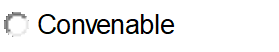 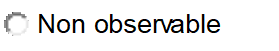 Expert Inspecteur (IEN ou IA-IPR) : Expert CPRE / CPNE :Expert Chambre Consulaire :Synthèse :Des ressources pédagogiques actualisées sont disponibles pour les formateursOrganisation de réunions pédagogiques entre membres de l’équipe pédagogiqueProgrammationd’entretiens professionnels pour évaluer l’implication de chaque formateur dans sa formation continueNature des formations et objectifs visésÉchange avec le Directeur, Responsable du site et les formateursObservations éventuelles de l’organisme de formation contrôlé :Éventuelles recommandations pédagogiques :Éventuelles recommandations pédagogiques :Éventuelles recommandations pédagogiques :Éventuelles recommandations pédagogiques :Éventuelles recommandations pédagogiques :